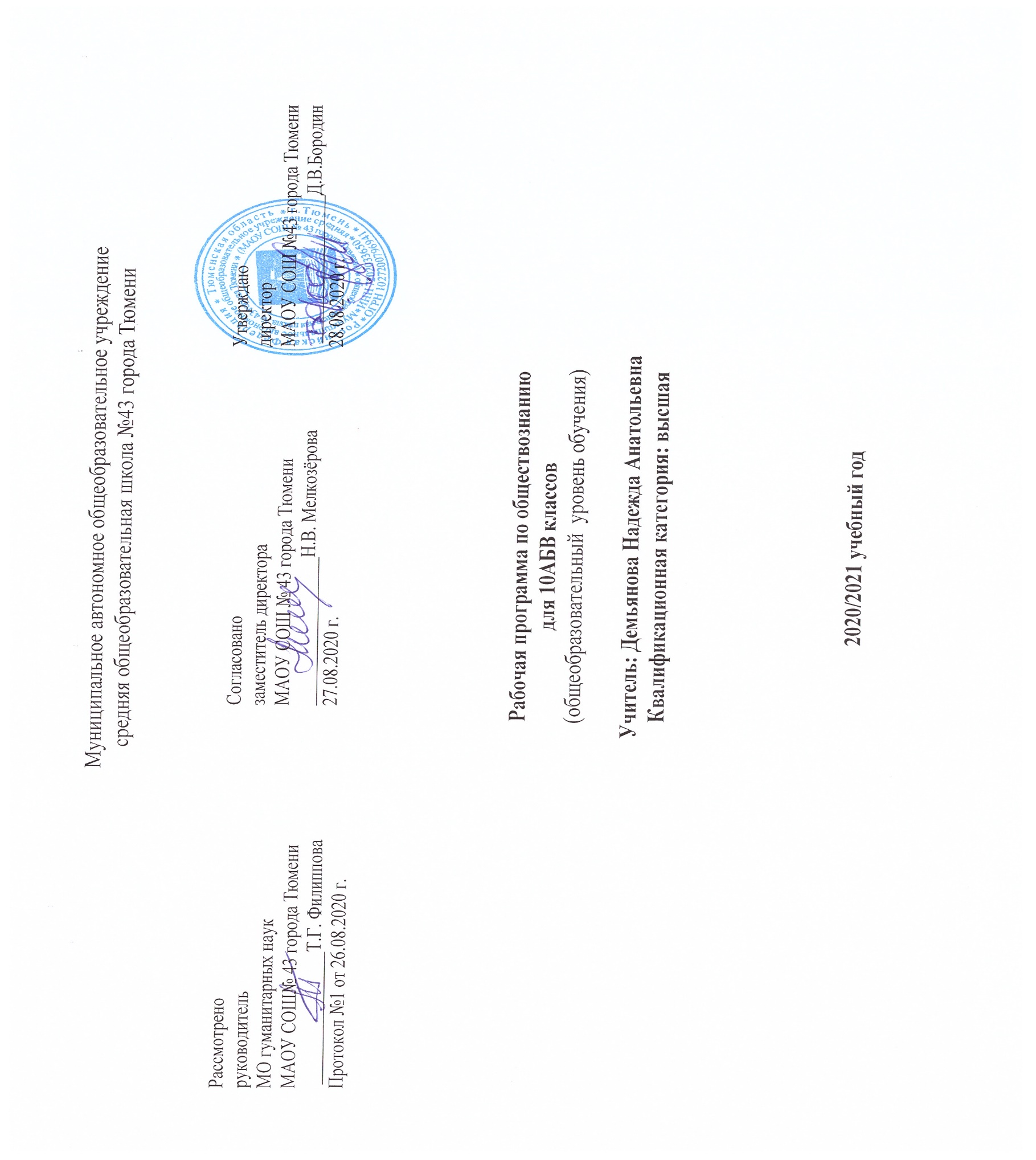 ПОЯСНИТЕЛЬНАЯ ЗАПИСКА        Рабочая программа по обществознанию для 10 класса составлена на основе Федерального закона от 29 декабря 2012 г. № 273-ФЗ «Об образовании в Российской Федерации», - Федерального компонента государственного стандарта общего образования Министерства образования РФ от 2004 г.- Приказа Министерства образования и науки РФ от 05. 03. 2004 года № 1089 7 «Об утверждении и введении в действие федерального компонента государственного образовательного стандарта среднего общего образования»- Приказа Министерства образования и науки РФ от 30.08. 2013 г. № 1015 «Об утверждении порядка организации и осуществления образовательной деятельности по основным общеобразовательным программам начального общего, основного общего и среднего общего образования» (в ред. приказа от 17.07.2015 №734)- Письма Департамента общего образования Минобрнауки России от 19.04.2011 г. №03-255 «О введении федерального государственного образовательного стандарта общего образования».- Приказа Министерства образования и науки РФ от 31.03.2014 № 253 (в редакции от 08.06. 2015 г. № 576) «Об утверждении федеральных перечней учебников, рекомендованных (допущенных) к использованию в образовательном процессе в образовательных учреждениях, реализующих образовательные программы общего образования и имеющих государственную аккредитацию на 2018-2019 учебный год,- Примерной программы по учебным предметам. Обществознание 10-11 классы, авторской программы Л.Н. Боголюбова, А.Ю. Лазебниковой, М.Ю. Телюкиной . Обществознание. 10 класс. – М: Просвещение, 2014, с учетом учебного плана МАОУ СОШ №43 города Тюмени на 2020 – 2021 учебный год, с использованием методического комплекса: Обществознание. 10-11 классы: Учебник – Обществознание. 10 класс: базовый уровень. Под ред. Л. Н. Боголюбов, А. Ю. И. Лабезниковой.– М.: Просвещение, 2019 ОБЩАЯ ХАРАКТЕРИСТИКА УЧЕБНОГО ПРЕДМЕТА           Изучение курса позволяет максимально актуализировать уже имеющиеся у учащихся знания по курсу «обществознание», восполнить пробелы в знаниях, структурировать и придать понятную форму знаниям по курсу и научить применять их на практике, обеспечивая не только подготовку к выпускным и вступительным экзаменам, но и общее расширение гуманитарных знаний, что необходимо для учебы на специальностях гуманитарной направленности.Изучение обществознания в 10 классе на базовом уровне направлено на достижение следующих целей: развитие личности в период ранней юности, ее духовно-нравственной, политической и правовой культуры, экономического образа мышления, социального поведения, основанного на уважении закона и правопорядка; способности к личному самоопределению и самореализации; интереса к изучению социальных и гуманитарных дисциплин; воспитание общероссийской идентичности, гражданской ответственности, правового самосознания, толерантности, приверженности к гуманистическим и демократическим ценностям, закрепленным в Конституции Российской Федерации; освоение системы знаний об экономической и иных видах деятельности людей, об обществе, его сферах, правовом регулировании общественных отношений, необходимых для взаимодействия с социальной средой и выполнения типичных социальных ролей человека и гражданина, для последующего изучения социально-экономических и гуманитарных дисциплин в учреждениях системы среднего и высшего профессионального образования или самообразования; овладение умениями получать и критически осмысливать социальную (в том числе экономическую и правовую) информацию, анализировать, систематизировать полученные данные; освоение способов познавательной, коммуникативной, практической деятельности, необходимых для участия в жизни гражданского общества и государства; формирование опыта применения полученных знаний и умений для решения типичных задач в области социальных отношений; гражданской и общественной деятельности, межличностных отношений, включая отношения между людьми различных национальностей и вероисповеданий, в семейно-бытовой сфере; для соотнесения своих действий и действий других людей с нормами поведения, установленными законом; содействия правовыми способами и средствами защите правопорядка в обществе.Ведущими методами обучения предмету являются: объяснительно-иллюстративный, репродуктивный, частично поисковый, лекционно- практический.Формы организации занятий: обзорные лекции по основным вопросам (как вводные, так и обобщающие); семинарские занятия по важнейшим проблемам обществознания; уроки-практикумы; уроки обсуждения докладов, сообщений; уроки работы с   источниками (в том числе организованной по группам учащихся); уроки-дискуссии; уроки контроля и проверки знаний и др.Средства обучения: схемы; таблицы; диаграммы; алгоритмы; опорные конспектыФормы промежуточной аттестации: устные и письменные ответы, самостоятельные работы, тестовые задания, контрольные работы, зачёты, проекты. Срок реализации программы –   1 год: 2020-2021 учебный годМежпредметные связиКурс «Обществознание» опирается на обществоведческие знания, межпредметные связи, в основе которых обращение к таким учебным предметам как «История», «Литература», «География», «Мировая художественная культура». Особое значение в данном перечислении отдаётся предмету «История».Место учебного предмета в учебном планеФедеральный базисный учебный план для образовательных учреждений Российской Федерации отводит 136 часов для обязательного изучения учебного предмета «Обществоведение» на этапе среднего (полного) общего образования. В том числе: в X и XI классах по 68 часов, из расчета 2 учебных часа в неделю. Данная программа составлена от 68 часов из расчета 34 учебных недель4.Содержание программы по предметуРАЗДЕЛ I. Человек и общество (16 часов) Общество как совместная жизнедеятельность людей. Общество и природа. Общество и культура. Науки об обществе.  Структура общества. Общество как сложная динамичная система. Системное строение общества: элементы и подсистемы. Взаимосвязь экономической, социальной, политической и духовной сфер жизни общества. Социальное взаимодействие и общественные отношения. Социальные институты. Основные институты общества. Природа человека. Человек как результат биологической и социокультурной эволюции. Цель и смысл жизни человека. Науки о человеке. Деятельность как способ существования людей. Мышление и деятельность Деятельность и ее мотивация. Многообразие деятельности. Свобода и необходимость в человеческой деятельности. Сознание и деятельность. Человек в системе социальных связей. Личность, факторы, влияющие на ее формирование. Самосознание и самореализация. Социальное поведение. Единство свободы и ответственности личности. Познание и знание. Проблема познаваемости мира. Философия. Познание мира: чувственное и рациональное, истинное и ложное. Истина и ее критерии. Многообразие форм человеческого знания. Социальное и знание гуманитарное        Общество в развитии. Многовариантность общественного развития. Эволюция и революция как формы социального изменения. Понятие общественного прогресса. Процессы глобализации. Общество и человек перед лицом угроз и вызовов XXI века.РАЗДЕЛ II. Духовная жизнь общества (16 ч) Духовная жизнь общества Человек как духовное существо. Духовная жизнь человека. Мировоззрение. Ценностные ориентиры личности. Ценности и нормы. Мотивы и предпочтения. Потребности и интересы. Патриотизм и гражданственность Мораль и религия. Мораль, ее категории. Религия, ее роль в жизни общества. Нравственная культура Наука и образование. Наука, ее роль в современном мире. Виды человеческих знаний. Основные особенности научного мышления. Естественные и социально-гуманитарные науки. Философия. Проблема познаваемости мира Этика ученого. Непрерывное образование и самообразование. Искусство и духовная жизнь. Искусство, его формы, основные направления. Эстетическая культура. Тенденции духовной жизни современной России. Понятие культуры. Многообразие культур. Культура и духовная жизнь. Формы и разновидности культуры: народная, массовая и элитарная. Диалог культур. Средства массовой информации. РАЗДЕЛ III. ПРАВО (32 ч) Право как особая система норм Право в системе социальных норм. Система российского права: основные отрасли, институты, отношения. Публичное и частное право. Источники права. Правовые акты. Конституция в иерархии нормативных актов. Правоотношения и правонарушения. Виды юридической ответственности. Система судебной защиты прав человека. Развитие права в современной России. Современное российское законодательство. Основы государственного, административного, гражданского, трудового, семейного и уголовного права. Правовая защита природы. Предпосылки правомерного поведения. Правосознание. Правовая культура. Резерв (4 ч) – проекты, семинары, тестированиеПрограмма ориентирована на использование учебника:«Обществознание». Под ред.Боголюбова.Л.Н, Лазебниковой А.Ю..-  Просвещение,2019. Планируемые результаты изучения учебного предметаЛичностные результаты:формирование российской гражданской идентичности, патриотизма, уважения к своему народу, чувства ответственности перед Родиной, гордости за свой край, свою Родину, прошлое и настоящее многонационального народа России, уважение государственных символов (герб, флаг, гимн);осознание своей гражданской позиции как активного и ответственного члена российского общества, осознающего свои конституционные права и обязанности, уважающего закон и правопорядок, обладающего чувством собственного достоинства, осознанно принимающего традиционные национальные и общечеловеческие гуманистические и демократические ценности;готовность к служению Отечеству, его защите;сформированность мировоззрения, соответствующего современному уровню развития науки и общественной практики, основанного на диалоге культур, а так же раз личных форм общественного сознания, осознание своего места в поликультурном мире;сформированность основ саморазвития и самовоспитания в соответствии с общечеловеческими ценностями и идеалами гражданского общества; готовность и способность к самостоятельной, творческой и ответственной деятельности;толерантное сознание и поведение в поликультурном мире, готовность и способность вести диалог с другими людьми, достигать в нем взаимопонимания, находить общие цели и сотрудничать для их достижения, способность противостоять идеологии экстремизма, национализма, ксенофобии, дискриминации по социальным, религиозным, расовым, национальным признакам и другим негативным социальным явлениям;совершенствование навыков сотрудничества со сверстниками, детьми младшего возраста, взрослыми в образовательной, общественно полезной, учебно-исследовательской, проектной и других видах деятельности; формирование эстетического отношения к миру, включая эстетику быта, научного и технического творчества, спорта, общественных отношений;нравственное сознание и поведение на основе усвоения общечеловеческих ценностей;готовность и способность к образованию, в том числе самообразованию, на протяжении всей жизни; сознательное отношение к непрерывному образованию как условию успешной профессиональной и общественной деятельности;осознанный выбор будущей профессии и возможностей реализации собственных жизненных планов; отношение к профессиональной деятельности как возможности участия в решении личных, общественных, государственных, общенациональных проблем;сформированность экологического мышления, понимания влияния социально-экономических процессов на состояние природной и социальной среды; приобретение опыта эколого-направленной деятельности;ответственное отношение к созданию семьи на основе осознанного принятия ценностей семейной жизни.Метапредметные результаты изучения обществознания выражаются в следующих качествах:регулятивные:умение самостоятельно определять цели деятельности и составлять планы деятельности; самостоятельно осуществлять, контролировать и корректировать деятельность; использовать все возможные ресурсы для достижения поставленных целей и реализации планов деятельности; выбирать успешные стратегии в различных ситуациях;умение использовать средства информационных и коммуникационных технологий (ИКТ) в решении когнитивных, коммуникативных и организационных задач с соблюдением требований эргономики, техники безопасности, гигиены, ресурсосбережения, правовых и этических норм, норм информационной безопасности;умение самостоятельно оценивать и принимать решения, определяющие стратегию поведения, с учетом гражданских и нравственных ценностей;умение самостоятельно определять цели своего обучения, ставить и формулировать для себя новые задачи в учёбе и познавательной деятельности, развивать мотивы и интересы своей познавательной деятельности;умение самостоятельно планировать пути достижения целей, в том числе альтернативные, осознанно выбирать наиболее эффективные способы решения учебных и познавательных задач;умение соотносить свои действия с планируемыми результатами, осуществлять контроль своей деятельности в процессе достижения результата, определять способы действий в рамках предложенных условий и требований, корректировать свои действия в соответствии с изменяющейся ситуацией;умение оценивать правильность выполнения учебной задачи, собственные возможности её решения;владение основами самоконтроля, самооценки, принятия решений и осуществления осознанного выбора в учебной и познавательной деятельности;познавательные:владение навыками познавательной, учебно-исследовательской и проектной деятельности, навыками разрешения проблем; способность и готовность к самостоятельному поиску методов решения практических задач, применению различных методов познания;готовность и способность к самостоятельной информационно-познавательной деятельности, включая умение ориентироваться в различных источниках информации, критически оценивать и интерпретировать информацию, получаемую из различных источников;умение определять назначение и функции различных социальных институтов;умение определять понятия, создавать обобщения, устанавливать аналогии, классифицировать, самостоятельно выбирать основания и критерии для классификации, устанавливать причинно - следственные связи, строить логическое рассуждение, умозаключение (индуктивное, дедуктивное и по аналогии) и делать выводы;умение создавать, применять и преобразовывать знаки и символы, модели и схемы для решения учебных и познавательных задач;коммуникативные:умение продуктивно общаться и взаимодействовать в процессе совместной деятельности, учитывать позиции других участников деятельности, эффективно разрешать конфликты;владение языковыми средствами — умение ясно, логично и точно излагать свою точку зрения, использовать адекватные языковые средства;владение навыками познавательной рефлексии как осознания совершаемых действий и мыслительных процессов, их результатов и оснований, границ своего знания и не знания, новых познавательных задач и средств их достижения.умение организовывать учебное сотрудничество и совместную деятельность с учителем и сверстниками;работать индивидуально и в группе: находить общее решение и разрешать конфликты на основе согласования позиций и учёта интересов;формулировать, аргументировать и отстаивать своё мнение;умение осознанно использовать речевые средства в соответствии с задачей коммуникации для выражения своих чувств, мыслей и потребностей;планирования и регуляции своей деятельности;владение устной и письменной речью, монологической контекстной речью.Предметными результатами освоения на базовом уровне выпускниками полной средней школы содержания программы по обществознанию являются:понимание общества как целостной развивающейся системы в единстве и взаимодействии основных сфер и институтов, осознание основных проблем, тенденций и возможных перспектив общественного развития;владение базовым понятийным аппаратом социальных наук;владение основными обществоведческими понятиями и терминами как познавательными средствами окружающей социальной действительности;владение умениями выявлять причинно-следственные, функциональные, иерархические и другие связи социальных объектов и процессов;опыт использования получаемых знаний и умений для принятия обоснованных и социально одобряемых решений в условиях реально складывающихся жизненных альтернатив, связанных с выполнением типичных социальных ролей (гражданин, член семьи, работник, собственник, потребитель);сформированность представлений об основных тенденциях и возможных перспективах развития мирового сообщества в глобальном мире;сформированность представлений о методах познания социальных явлений и процессов;владение умениями применять полученные знания в повседневной жизни, прогнозировать последствия принимаемых решений;сформированность навыков оценивания социальной информации, умений поиска информации в источниках различного типа для реконструкции недостающих звеньев с целью объяснения и оценки разнообразных явлений и процессов общественного развития;умение извлекать социальную информацию из различных неадаптированных источников, анализировать её, соотносить со знаниями, полученными при изучении курса, интегрировать все имеющиеся знания по проблеме в единый комплекс;социальная самоидентификация личности обучающегося как гражданина России, наследника традиций и достижений своего народа, современника и в ближайшем будущем активного участника процессов модернизации различных сторон общественной жизни;мотивация к самостоятельному изучению общественных дисциплин, развитие интереса к их проблематике;умение ориентироваться в мире социальных, нравственных и эстетических ценностей: различать факты суждения и оценки, их связь с определённой системой ценностей, формулировать и обосновывать собственную позицию;уважение ценностей иных культур, конфессий и мировоззрений, осознание глобальных проблем современности, своей роли в их решении.Учебно–методический комплекс для обеспечения реализации программы:1. Обществознание: учебник для 10 класса общеобразовательных учреждений: базовый уровень[Боголюбов Л.Н, Аверьянов Ю.А., Белявский А.В. и др. ]; под ред. Л.Н.Боголюбова; Рос.акад.наук; Рос.акад.образования, изд-во «Просвещение». – 5-е изд., доп. – М.: Просвещение, 2018 2. Обществознание. 11 класс: учебник для общеобразовательных учреждений: базовый уровень /Л. Н. Боголюбов, Н. И. Городецкая, Л.Ф.Иванова и др./; под ред. Л. Н. Боголюбова и др. — М.: Просвещение, 2018.3. Обществознание. Поурочные разработки. 10 класс: пособие для учителей общеобразоват.организаций: базовый уровень /[Л.Н.Боголюбов, А.Ю.Лазебникова, Ю.И.Аверьянов и др.], - М.: Просвещение, 20144. Обществознание: Новый полный справочник школьника для подготовки к ЕГЭ / В.В.Баранов, Г.И.Грибанова,А.А.Дорская и др.; под ред. В.В.Баранова – Москва, Издательство АСТ, 20165. Лазебникова А.Ю., Рутковская Е.Л.Практикум по обществознанию (Подготовка к выполнению части 3(С)Москва: «Экзамен», 20166. Махоткин А.В, Махоткина Н.В. Обществознание в схемах и таблицах. Москва : Эксмо, 2017г.7.Степанько С.Н. Обществознание 10 класс Поурочные планы по учебнику Л.Н. Боголюбова Волгоград 20148.Методические рекомендации по курсу «Человек и общество». 10-11 класса / Л.Н. Боголюбов и другие/. М.: Просвещение, 2016 9.Учебник «Обществознание. Глобальный мир в XXI веке»./ Под ред. Л.В. Полякова. – М.: Просвещение 2009.10.Большой энциклопедический словарь.- М.: Дрофа, 1999. С. 231-288 (обществознание)11.Конституция РФ 1993 г., Всеобщая Декларация прав человека, Конвенция о правах ребенка, Декларация прав ребенка.12.Кравченко А.И. Задачник по обществознанию. 10-11 кл. – М.: ООО «ТИД «Русское слово – РС», 2012.13.Обществознание. 10 класс: поурочные планы по учебнику под ред. Л.Н. Боголюбова в 2 ч./ авт.-сост. С.Н. Степанько. – Волгоград: Учитель, 2012.14.Сборник законов РФ.15.Тесты по обществознанию: пособие для подготовки к ЕГЭ, выпускному и вступительному тестированию. – М.: ФИПИ, 2014-17-18гг.16.Учебник «Обществознание. Глобальный мир в XXI веке»./ Под ред. Л.В. Полякова. – М.: Просвещение 2009.17.Сборник законов РФ.18.Тесты по обществознанию: пособие для подготовки к ЕГЭ, выпускному и вступительному тестированию. – М.: ФИПИ, 2014-17-19гг.Дополнительная литература:Сборники КИМов, тематических тестов, вариантов ЕГЭ за 2019-2020 гг.Гуревич П.С. Введение в философию. 10-11 кл.-М.2016 г.Этика: учеб. пособие / Т.В. Мишаткина, З.В. Бражникова и др.; под ред. Т.В. Мишаткиной, Я.С. Яскевич. – 2016.Мухаев Р.Т. Социология. - М.: ЮНИТИ-ДАНА, 2014 г. Дидактические материалы по курсу «Человек и общество». 10-11 кл: Пособие для учителя. – М.: Просвещение, 2011. Кашанина Т.В., Кашанин А.В. Право.10-11 класс. Книга в 2-х частях.- М.: ВИТА-ПРЕСС, 2010.Никитин А.Ф. Основы государства и права:10-11 класс – М:2019.ИНТЕРНЕТ-РЕСУРСЫhttp://www.еgе.edu.ru – портал информационной поддержки Единого государственного экзаменаhttp://www.mon.ru.gov.ru – официальный сайт Министерства образования и науки РФhttp://www.fipi.ru – портал федерального института педагогических измеренийhttp://www.school.edu.ru – российский общеобразовательный порталhttp://www.elibrary.ru/defaultx.asp – научная электронная библиотека интернет-школа издательства «Просвещение»: «История»http://www.pish.ru– сайт научно-методического журнала «Преподавание истории в школе»http://www.1september.ru– газета «История», издательство «Первое сентября»http://vvvvw.som.fio.ru– сайт Федерации Интернет-образования, сетевое объединение методистовhttp://www.it-n.ru– российская версия международного проекта Сеть творческих учителейhttp://www.lesson-history.narod.ru– компьютер на уроках истории (методическая коллекция А.И.Чернова)- http://www.standart.edu.ru – государственные образовательные стандарты второго поколения - www.fipi.ru Методические письма «Об использовании результатов единого государственного экзамена в преподавании обществознания в образовательных учреждениях среднего (полного) общего образования»Конвенция о правах ребенка;Всеобщая декларация прав ребенкаОфициальная Россия: сервер органов государственной власти Российской Федерацииhttp://www.gov.ruПрезидент России: официальный сайтhttp://www.president.kremlin.ruПрезидент России - гражданам школьного возрастаhttp://www.uznay-prezidenta.ruГосударственная Дума: официальный сайтhttp://www.duma.gov.ruКалендарно - тематическое планирование по обществознанию. 10 класс. Оценка результатов деятельности    Результатом проверки уровня усвоения учебного материала является отметка. При оценке знаний, учащихся предполагается обращать внимание на правильность, осознанность, логичность и доказательность в изложении материала, точность использования терминологии, самостоятельность ответа. Оценка знаний предполагает учёт индивидуальных особенностей учащихся, дифференцированный подход к организации работы.Система оценки достижения планируемых результатов освоения основной образовательной программы основного общего образования предполагает комплексный подход к оценке результатов образования.Система оценки предусматривает уровневый подход к содержанию оценки и инструментарию для оценки достижения планируемых результатов, а также к представлению и интерпретации результатов измерений.Одним из проявлений уровневого подхода является оценка индивидуальных образовательных достижений на основе «метода сложения», при котором фиксируется достижение уровня, необходимого для успешного продолжения образования и реально достигаемого большинством учащихся, и его превышение, что позволяет выстраивать индивидуальные траектории движения с учётом зоны ближайшего развития, формировать положительную учебную и социальную мотивацию.Базовый уровень достижений — уровень, который демонстрирует освоение учебных действий с опорной системой знаний в рамках диапазона (круга) выделенных задач. Овладение базовым уровнем является достаточным для продолжения обучения на следующей ступени образования, но не по профильному направлению. Достижению базового уровня соответствует отметка «удовлетворительно» (или отметка «3», отметка «зачтено»).Превышение базового уровня свидетельствует об усвоении опорной системы знаний на уровне осознанного произвольного овладения учебными действиями, а также о кругозоре, широте (или избирательности) интересов. Целесообразно выделить следующие два уровня, превышающие базовый:• высокий уровень достижения планируемых результатов, оценка «отлично» (отметка «5»);• повышенный уровень достижения планируемых результатов, оценка «хорошо» (отметка «4»);• пониженный уровень достижений, оценка «неудовлетворительно» (отметка «2»);Решение о достижении или недостижении планируемых результатов или об освоении или неосвоении учебного материала принимается на основе результатов выполнения заданий базового уровня. В период введения Стандарта критерий достижения/освоения учебного материала задаётся как выполнение не менее 50% заданий базового уровня или получение 50% от максимального балла за выполнение заданий базового уровня.Критерий оценки устного ответа:Отметка «5»: ответ полный и правильный на основании изученных теорий; материал изложен в определенной логической последовательности, литературным языком: ответ самостоятельный.Отметка «4»: ответ полный и правильный на основании изученных теорий; материал изложен в определенной логической последовательности, при этом допущены две-три несущественные ошибки, исправленные по требованию учителя.Отметка «3»: ответ полный, но при этом допущена существенная ошибка, или неполный, несвязный.Отметка «2»: при ответе обнаружено непонимание учащимся основного содержания учебного материала или допущены существенные ошибки, которые учащийся не смог исправить при наводящих вопросах учителя.Примечание. По окончании устного ответа учащегося педагогом даётся краткий анализ ответа, объявляется мотивированная оценка. Возможно привлечение других учащихся для анализа ответа, самоанализ, предложение оценки.Критерии выставления оценок за проверочные тесты. 1. Критерии выставления оценок за тест, состоящий из 10 вопросов.Время выполнения работы: 10-15 мин.Оценка «5» - 10 правильных ответов, «4» - 7-9, «3» - 5-6, «2» - менее 5 правильных ответов.2.  Критерии выставления оценок за тест, состоящий из 20 вопросов.Время выполнения работы: 30-40 мин.Оценка «5» - 18-20 правильных ответов, «4» - 14-17, «3» - 10-13, «2» - менее 10 правильных ответов.Нормы оценки знаний за выполнение теста учащихся по обществознанию.№Название разделаВсего часовВ том числе на урокиВ том числе на урокиВ том числе на уроки№Название разделаВсего часовурокик/работыформы контроля1 Человек и общество16161текущий2Духовная жизнь общества16161текущий3Правовое регулирование общественных отношений323221 текущи12 итоговый4Резерв ( проекты, семинары, тестирование)4Итого68684№ДатаТема урока/тип урокаКол-во часовТребования к уровню подготовки обучающихсяТребования к уровню подготовки обучающихсяД/зД/зРаздел 1. Человек и общество (16ч)Раздел 1. Человек и общество (16ч)Раздел 1. Человек и общество (16ч)Раздел 1. Человек и общество (16ч)Раздел 1. Человек и общество (16ч)Раздел 1. Человек и общество (16ч)Раздел 1. Человек и общество (16ч)Раздел 1. Человек и общество (16ч)13.09Что такое обществоИзучение нового материала.1Высказывать свое мнение, работать с текстом учебника, отвечать на поставленные вопросы, давать определение понятию «общество», выделяя его характерные признаки; различать понятия «государство, общество, страна» и давать определения; объяснять сущность экономической сферы общества, приводя конкретные примеры, характеризующие явления экономической жизни; объяснять сущность политической сферы общества, иллюстрируя свой ответ примерами событий политической жизни страны и зарубежных государств; объяснять сущность духовной сферы жизни общества, приводя в подтверждение своих мыслей конкретные примеры из области науки, культуры, религии, образования; разъяснять особенности социальной сферы общества, подтверждая ответ примерами из истории и современности развития общества §1§1§123.09Общество как сложная системаКомбинированный1Усвоить основные положения по теме урока.Объяснять взаимосвязь всех сфер жизни общества на конкретных примерах; анализировать, делать выводы, отвечать на вопросы, высказывать собственную точку зрения или обосновывать известные; уметь работать с текстом учебника, выделять главное; решать проблемные вопросы; работать с материалами СМИ§2, с. 14-.15, документ§2, с. 14-.15, документ§2, с. 14-.15, документ3-410.0910.09Динамика общественного развитияКомбинированные2Раскрывать смысл понятий «глобализация», «общественный прогресс», «общественный регресс» и конкретизировать их примерами.  Высказывать суждения о причинах и последствиях глобализации. характеризовать сущность процесса глобализации, глобальных проблем, их отличий от проблем локальных. иллюстрировать проявления различных глобальных проблем с помощью примеров из СМИ. Извлекать из различных источников, систематизировать и оценивать социальную информацию о глобализации современного мира для написания эссе, реферата, подготовки устного выступления.§3§3§3517.09Социальная сущность человекаКомбинированный1Характеризовать основные точки зрения на соотношение биологического и социального в человеке; выделять основные признаки понятия «личность»; объяснять, в каких сферах происходит социализация личности и в чем она выражается; определять связь между самоопределением и самореализацией личности§4§4§4617.09Деятельность как способ существования людейКомбинированный1Усвоить основные положения по теме урока: что такое деятельность; что такое потребности; иерархическая теория потребностей. Характеризовать основные черты деятельности; определять мотивы деятельности; раскрывать на примерах многообразие видов деятельности; определять взаимосвязь деятельности и сознания§5§5§57-824.0924.09Познавательная, деятельность.Комбинированные2Усвоить основные положения по теме урока: проблема познаваемости мира; что такое наука; основные особенности научного мышления; естественные и социально-гуманитарные науки; что представляет собой знание и процесс познания, виды истины, ее критерииОбъяснять сущность чувственного и рационального познания; анализировать собственные и чужие взгляды на познаваемость мира; объяснять противоречия реальной жизни и находить возможный вариант их разрешения§6, особенности социального познания§6, особенности социального познания§6, особенности социального познания91.10Свобода и необходимость в деятельности человекаКомбинированный1Излагать  «различные трактовки понимания свободы человека. Раскрывать смысл понятий «свобода человека» и «свободное общество». Описывать внешние ограничители свободы и внутренние регуляторы поведения человека. Объяснять невозможность абсолютной свободы человека в обществе. Выявлять основания свободного выбора. анализировать различные ситуации выбора в пространстве личной свободы человека, на уровне общества в целом. Характеризовать свободное общество.§7, вопросы  письменно§7, вопросы  письменно§7, вопросы  письменно10-111.108.10Современное обществоКомбинированные2Называть и иллюстрировать примерами противоречия глобализации. Раскрывать понятия «информация», «информатизация», «информационное общество». Описывать единое мировое  информационное пространство. Излагать различные подходы к вопросу регулирования глобальных информационных потоков. характеризовать информационную экономику современного общества. Объяснять связь развития гражданского общества и информационных процессов. Перечислять критерии развития информационного общества. выражать собственную позицию относительно позитивных и негативных проявлений процесса информатизации.§8, §8, §8, 12-138.1015.10Глобальная угроза международного терроризмаКомбинированные2 Раскрывать понятие «международный терроризм». устанавливать связь международного терроризма с процессом глобализации и НТП. Характеризовать идеологические основы террористической деятельности.  Объяснять особую опасность международного терроризма, обосновывать необходимость борьбы с ним.  Описывать антитеррористическую деятельность международного сообщества.§9 §9 §9 14-15.15.1022.10Обществои человекПовторительно-обобщающие 2Повторение пройденного материала, используя материалы КИМов по предмету.С. 92-95С. 92-95С. 92-951622.10Обществои человекУрок контроля 1Выполнение тестовых заданий по образцу КИМов, по темеРаздел II. Общество как мир культуры (16 часов)Раздел II. Общество как мир культуры (16 часов)Раздел II. Общество как мир культуры (16 часов)Раздел II. Общество как мир культуры (16 часов)Раздел II. Общество как мир культуры (16 часов)Раздел II. Общество как мир культуры (16 часов)Раздел II. Общество как мир культуры (16 часов)Раздел II. Общество как мир культуры (16 часов)17-185.115.11Духовная культура обществаКомбинированные2Усвоить основные положения по теме урока: культура у различных народов; что представляют собой правила этикета и как они могут выражаться.Анализировать особенности культурных ценностей объяснить сущность культурного наследия; делать выводы, отвечать на вопросыУсвоить основные положения по теме урока: культура у различных народов; что представляют собой правила этикета и как они могут выражаться.Анализировать особенности культурных ценностей объяснить сущность культурного наследия; делать выводы, отвечать на вопросыУсвоить основные положения по теме урока: культура у различных народов; что представляют собой правила этикета и как они могут выражаться.Анализировать особенности культурных ценностей объяснить сущность культурного наследия; делать выводы, отвечать на вопросы§1019-2011.1111.11Духовный мир личностиУроки изучение нового1Раскрывать смысл понятий «духовная жизнь человека », «духовность», «мировоззрение». Выявлять составляющие духовного мира личности. Описывать возможности самовоспитания в сфере нравственности. характеризовать мировоззрение, его место в духовном мире человека. Сравнивать мировоззрение с другими элементами внутреннего мира личности. показывать на конкретных примерах роль мировоззрения в жизни человека. Классифицировать типы мировоззрения. иллюстрировать проявления патриотизма и гражданственности в типичных ситуациях социальной жизни.Раскрывать смысл понятий «духовная жизнь человека », «духовность», «мировоззрение». Выявлять составляющие духовного мира личности. Описывать возможности самовоспитания в сфере нравственности. характеризовать мировоззрение, его место в духовном мире человека. Сравнивать мировоззрение с другими элементами внутреннего мира личности. показывать на конкретных примерах роль мировоззрения в жизни человека. Классифицировать типы мировоззрения. иллюстрировать проявления патриотизма и гражданственности в типичных ситуациях социальной жизни.Раскрывать смысл понятий «духовная жизнь человека », «духовность», «мировоззрение». Выявлять составляющие духовного мира личности. Описывать возможности самовоспитания в сфере нравственности. характеризовать мировоззрение, его место в духовном мире человека. Сравнивать мировоззрение с другими элементами внутреннего мира личности. показывать на конкретных примерах роль мировоззрения в жизни человека. Классифицировать типы мировоззрения. иллюстрировать проявления патриотизма и гражданственности в типичных ситуациях социальной жизни.§1121-2218.1118.11МоральКомбинированные2Знать основные положения урока: роль морали в жизни человека и общества; становление нравственного в человеке; Раскрывать смысл понятий «мораль», «нравственная культура личности». называть моральные категории. Категории морали. Становление нравственного в человеке. Этика ненасилия. Характеризовать изменчивость моральных норм, особенности принципов морали и значение моральной регуляции отношений в обществе. Давать моральную оценку конкретных поступков людей и их отношений. иллюстрировать примерами ситуации морального выбора. Аргументировать собственный моральный выбор.Знать основные положения урока: роль морали в жизни человека и общества; становление нравственного в человеке; Раскрывать смысл понятий «мораль», «нравственная культура личности». называть моральные категории. Категории морали. Становление нравственного в человеке. Этика ненасилия. Характеризовать изменчивость моральных норм, особенности принципов морали и значение моральной регуляции отношений в обществе. Давать моральную оценку конкретных поступков людей и их отношений. иллюстрировать примерами ситуации морального выбора. Аргументировать собственный моральный выбор.Знать основные положения урока: роль морали в жизни человека и общества; становление нравственного в человеке; Раскрывать смысл понятий «мораль», «нравственная культура личности». называть моральные категории. Категории морали. Становление нравственного в человеке. Этика ненасилия. Характеризовать изменчивость моральных норм, особенности принципов морали и значение моральной регуляции отношений в обществе. Давать моральную оценку конкретных поступков людей и их отношений. иллюстрировать примерами ситуации морального выбора. Аргументировать собственный моральный выбор.§1223-2425.1125.11Наукаи образованиеУроки изучение нового2Усвоить основные положения по теме урока: что такое наука, каковы ее функции в обществе, какие существуют учреждения науки; что представляет собой высшая школа, какие виды высших учебных заведений есть в РФ.Осознанно выбирать вуз для продолжения обучения; разъяснять эволюцию системы образования с древнейших времен до наших дней; разъяснять особенности правового статуса ученика современной школыУсвоить основные положения по теме урока: что такое наука, каковы ее функции в обществе, какие существуют учреждения науки; что представляет собой высшая школа, какие виды высших учебных заведений есть в РФ.Осознанно выбирать вуз для продолжения обучения; разъяснять эволюцию системы образования с древнейших времен до наших дней; разъяснять особенности правового статуса ученика современной школыУсвоить основные положения по теме урока: что такое наука, каковы ее функции в обществе, какие существуют учреждения науки; что представляет собой высшая школа, какие виды высших учебных заведений есть в РФ.Осознанно выбирать вуз для продолжения обучения; разъяснять эволюцию системы образования с древнейших времен до наших дней; разъяснять особенности правового статуса ученика современной школы§1325-262.122.12Религия и религиозные организацииКомбинированные2Раскрывать смысл понятий «религия», «религиозное сознание». характеризовать религию как форму культуры, особенности религии как социального института. Сравнивать светское и религиозное сознание. различать мировые и национальные религии. Иллюстрировать примерами многообразие исторически сложившихся религиозно-нравственных систем. Описывать отношения государства и религии в РФ.Раскрывать смысл понятий «религия», «религиозное сознание». характеризовать религию как форму культуры, особенности религии как социального института. Сравнивать светское и религиозное сознание. различать мировые и национальные религии. Иллюстрировать примерами многообразие исторически сложившихся религиозно-нравственных систем. Описывать отношения государства и религии в РФ.Раскрывать смысл понятий «религия», «религиозное сознание». характеризовать религию как форму культуры, особенности религии как социального института. Сравнивать светское и религиозное сознание. различать мировые и национальные религии. Иллюстрировать примерами многообразие исторически сложившихся религиозно-нравственных систем. Описывать отношения государства и религии в РФ.§1427-289.129.12ИскусствоКомбинированные2Характеризовать искусство, его место в жизни общества. Сравнивать искусство с другими формами духовной культуры и выявлять его отличительные черты. Описывать многообразие функций искусства. различать виды искусства, излагать различные подходы к их классификации. Перечислять и конкретизировать фактами духовной жизни жанры искусства. Показывать на конкретных примерах особенности современного искусства.Характеризовать искусство, его место в жизни общества. Сравнивать искусство с другими формами духовной культуры и выявлять его отличительные черты. Описывать многообразие функций искусства. различать виды искусства, излагать различные подходы к их классификации. Перечислять и конкретизировать фактами духовной жизни жанры искусства. Показывать на конкретных примерах особенности современного искусства.Характеризовать искусство, его место в жизни общества. Сравнивать искусство с другими формами духовной культуры и выявлять его отличительные черты. Описывать многообразие функций искусства. различать виды искусства, излагать различные подходы к их классификации. Перечислять и конкретизировать фактами духовной жизни жанры искусства. Показывать на конкретных примерах особенности современного искусства.§1529-3016.1216.12Массовая культураКомбинированные2Характеризовать массовую культуру, этапы её становления. Устанавливать связь возникновения массовой культуры с общественными изменениями, характерными для индустриального общества. Выявлять влияние технических достижений на развитие массовой культуры. Описывать СМИ  и их функции. Объяснять роль СМИ  в условиях глобализации мира. излагать различные подходы к оценке массовой культуры как общественного явления.Характеризовать массовую культуру, этапы её становления. Устанавливать связь возникновения массовой культуры с общественными изменениями, характерными для индустриального общества. Выявлять влияние технических достижений на развитие массовой культуры. Описывать СМИ  и их функции. Объяснять роль СМИ  в условиях глобализации мира. излагать различные подходы к оценке массовой культуры как общественного явления.Характеризовать массовую культуру, этапы её становления. Устанавливать связь возникновения массовой культуры с общественными изменениями, характерными для индустриального общества. Выявлять влияние технических достижений на развитие массовой культуры. Описывать СМИ  и их функции. Объяснять роль СМИ  в условиях глобализации мира. излагать различные подходы к оценке массовой культуры как общественного явления.§1631-3223.1223.12Духовная культураУроки контроля2Выполнение тематической работы в режиме ЕГЭВыполнение тематической работы в режиме ЕГЭВыполнение тематической работы в режиме ЕГЭС.162-164Раздел 3  Правовое регулирование общественных отношений (32ч)Раздел 3  Правовое регулирование общественных отношений (32ч)Раздел 3  Правовое регулирование общественных отношений (32ч)Раздел 3  Правовое регулирование общественных отношений (32ч)Раздел 3  Правовое регулирование общественных отношений (32ч)Раздел 3  Правовое регулирование общественных отношений (32ч)Раздел 3  Правовое регулирование общественных отношений (32ч)Раздел 3  Правовое регулирование общественных отношений (32ч)33-3412.0112.01Современные подходы к пониманию праваУроки изучения нового2Излагать различные подходы к пониманию права. Выявлять достоинства и недостатки естественно-правового и нормативного подходов. Характеризовать особенности естественного права. Перечислять естественные права человека. Объяснять взаимосвязь естественного и позитивного права.Излагать различные подходы к пониманию права. Выявлять достоинства и недостатки естественно-правового и нормативного подходов. Характеризовать особенности естественного права. Перечислять естественные права человека. Объяснять взаимосвязь естественного и позитивного права.Излагать различные подходы к пониманию права. Выявлять достоинства и недостатки естественно-правового и нормативного подходов. Характеризовать особенности естественного права. Перечислять естественные права человека. Объяснять взаимосвязь естественного и позитивного права.§17 35-3619.0119.01Право в системе социальных норм Комбинированные2Усвоить основные положения по теме урока: чем отличаются подходы к определению права; общее в морали и праве; роль системы права в регулировании общественных отношений; что представляют собой социальные нормы и каково их видовое разнообразие. Объяснять, в чем заключается взаимосвязь права и закона и какие существуют между ними различия; разъяснять сущность права, а также различные его значения; правильно употреблять понятие «право» в вариативных контекстахУсвоить основные положения по теме урока: чем отличаются подходы к определению права; общее в морали и праве; роль системы права в регулировании общественных отношений; что представляют собой социальные нормы и каково их видовое разнообразие. Объяснять, в чем заключается взаимосвязь права и закона и какие существуют между ними различия; разъяснять сущность права, а также различные его значения; правильно употреблять понятие «право» в вариативных контекстахУсвоить основные положения по теме урока: чем отличаются подходы к определению права; общее в морали и праве; роль системы права в регулировании общественных отношений; что представляют собой социальные нормы и каково их видовое разнообразие. Объяснять, в чем заключается взаимосвязь права и закона и какие существуют между ними различия; разъяснять сущность права, а также различные его значения; правильно употреблять понятие «право» в вариативных контекстах§1837-3826.0126.01Источники праваКомбинированные2Раскрывать понятия «источник права», «законодательная инициатива». Называть и характеризовать источники российского права. иллюстрировать примерами различные источники  права. Выявлять преимущества нормативного акта перед другими источниками. Различать юридическую силу нормативных актов. называть предметы ведения РФ, субъектов РФ и их совместного ведения. Описывать законотворческий процесс и перечислять его участников.Раскрывать понятия «источник права», «законодательная инициатива». Называть и характеризовать источники российского права. иллюстрировать примерами различные источники  права. Выявлять преимущества нормативного акта перед другими источниками. Различать юридическую силу нормативных актов. называть предметы ведения РФ, субъектов РФ и их совместного ведения. Описывать законотворческий процесс и перечислять его участников.Раскрывать понятия «источник права», «законодательная инициатива». Называть и характеризовать источники российского права. иллюстрировать примерами различные источники  права. Выявлять преимущества нормативного акта перед другими источниками. Различать юридическую силу нормативных актов. называть предметы ведения РФ, субъектов РФ и их совместного ведения. Описывать законотворческий процесс и перечислять его участников.§1939-403.023.02Правоотношенияи правонарушенияКомбинированные2Раскрывать смысл понятий «правоотношение», «субъект права», «правонарушение», «юридическая ответственность». Показывать на примерах отличия правоотношений от других видов социальных отношений. Перечислять и конкретизировать фактами социальной жизни признаки правонарушения. Выявлять специфику преступления. Называть признаки юридической ответственности и её основные виды. Описывать судебную систему РФ.Раскрывать смысл понятий «правоотношение», «субъект права», «правонарушение», «юридическая ответственность». Показывать на примерах отличия правоотношений от других видов социальных отношений. Перечислять и конкретизировать фактами социальной жизни признаки правонарушения. Выявлять специфику преступления. Называть признаки юридической ответственности и её основные виды. Описывать судебную систему РФ.Раскрывать смысл понятий «правоотношение», «субъект права», «правонарушение», «юридическая ответственность». Показывать на примерах отличия правоотношений от других видов социальных отношений. Перечислять и конкретизировать фактами социальной жизни признаки правонарушения. Выявлять специфику преступления. Называть признаки юридической ответственности и её основные виды. Описывать судебную систему РФ.§2041-4210.0210.02Предпосылки правомерно поведенияПрактические занятия2Раскрывать смысл понятий «правосознание», «правовая культура»,  «правомерное поведение». Описывать структуру и уровни правосознания. Называть элементы правовой культуры, показывать их взаимосвязь. Перечислять функции правовой культуры. Различать правовую культуру личности и общества, выделять её специфику. Объяснять причины правового нигилизма и раскрывать способы его преодоления. Классифицировать и иллюстрировать примерами виды правомерного поведения. Характеризовать предпосылки формирования правомерного поведения.Раскрывать смысл понятий «правосознание», «правовая культура»,  «правомерное поведение». Описывать структуру и уровни правосознания. Называть элементы правовой культуры, показывать их взаимосвязь. Перечислять функции правовой культуры. Различать правовую культуру личности и общества, выделять её специфику. Объяснять причины правового нигилизма и раскрывать способы его преодоления. Классифицировать и иллюстрировать примерами виды правомерного поведения. Характеризовать предпосылки формирования правомерного поведения.Раскрывать смысл понятий «правосознание», «правовая культура»,  «правомерное поведение». Описывать структуру и уровни правосознания. Называть элементы правовой культуры, показывать их взаимосвязь. Перечислять функции правовой культуры. Различать правовую культуру личности и общества, выделять её специфику. Объяснять причины правового нигилизма и раскрывать способы его преодоления. Классифицировать и иллюстрировать примерами виды правомерного поведения. Характеризовать предпосылки формирования правомерного поведения.§2043-4417.0217.02Гражданин Российской ФедерацииКомбинированные2Раскрывать смысл понятия «гражданство». Называть основания приобретения гражданства в РФ. Различать понятия «права человека» и «права гражданина». Перечислять конституционные обязанности гражданина РФ. Характеризовать воинскую обязанность, возможность альтернативной гражданской службы, права и обязанности налогоплательщиков. Обосновывать взаимосвязь между правами и обязанностями, иллюстрировать примерами. Выражать собственное отношение к лицам, уклоняющимся от выполнения гражданских обязанностей.Раскрывать смысл понятия «гражданство». Называть основания приобретения гражданства в РФ. Различать понятия «права человека» и «права гражданина». Перечислять конституционные обязанности гражданина РФ. Характеризовать воинскую обязанность, возможность альтернативной гражданской службы, права и обязанности налогоплательщиков. Обосновывать взаимосвязь между правами и обязанностями, иллюстрировать примерами. Выражать собственное отношение к лицам, уклоняющимся от выполнения гражданских обязанностей.Раскрывать смысл понятия «гражданство». Называть основания приобретения гражданства в РФ. Различать понятия «права человека» и «права гражданина». Перечислять конституционные обязанности гражданина РФ. Характеризовать воинскую обязанность, возможность альтернативной гражданской службы, права и обязанности налогоплательщиков. Обосновывать взаимосвязь между правами и обязанностями, иллюстрировать примерами. Выражать собственное отношение к лицам, уклоняющимся от выполнения гражданских обязанностей.§2145-4624.0224.02Гражданское правоКомбинированные2Раскрывать смысл понятий «гражданские правоотношения», «субъекты гражданского права», «юридические лица», «физические лица», «гражданская дееспособность». называть участников гражданских правоотношений. Раскрывать содержание гражданских правоотношений, объяснять, как возникают гражданские правоотношения и условия их прекращения. Классифицировать объекты имущественных гражданских правоотношений. Приводить пример гражданского правоотношения, выделяя его субъектов, основания его возникновения, содержание. Перечислять и конкретизировать примерами имущественные и личные неимущественные права. Различать виды наследования. Характеризовать способы защиты гражданских прав. Описывать самого себя как субъекта гражданских правоотношений.Раскрывать смысл понятий «гражданские правоотношения», «субъекты гражданского права», «юридические лица», «физические лица», «гражданская дееспособность». называть участников гражданских правоотношений. Раскрывать содержание гражданских правоотношений, объяснять, как возникают гражданские правоотношения и условия их прекращения. Классифицировать объекты имущественных гражданских правоотношений. Приводить пример гражданского правоотношения, выделяя его субъектов, основания его возникновения, содержание. Перечислять и конкретизировать примерами имущественные и личные неимущественные права. Различать виды наследования. Характеризовать способы защиты гражданских прав. Описывать самого себя как субъекта гражданских правоотношений.Раскрывать смысл понятий «гражданские правоотношения», «субъекты гражданского права», «юридические лица», «физические лица», «гражданская дееспособность». называть участников гражданских правоотношений. Раскрывать содержание гражданских правоотношений, объяснять, как возникают гражданские правоотношения и условия их прекращения. Классифицировать объекты имущественных гражданских правоотношений. Приводить пример гражданского правоотношения, выделяя его субъектов, основания его возникновения, содержание. Перечислять и конкретизировать примерами имущественные и личные неимущественные права. Различать виды наследования. Характеризовать способы защиты гражданских прав. Описывать самого себя как субъекта гражданских правоотношений.§2247-483.033.03Правовые основы социальной защиты и социального обеспеченияУроки изучения нового2Объяснять: внутренние и внешние связи (причинно-следственные и функциональные), изученных социальных объектов (включая взаимодействие человека и общества, гос-ва.)Ориентировка в актуальных общественных событиях и процессах; выработка своей собственной гражданской позицииОбъяснять: внутренние и внешние связи (причинно-следственные и функциональные), изученных социальных объектов (включая взаимодействие человека и общества, гос-ва.)Ориентировка в актуальных общественных событиях и процессах; выработка своей собственной гражданской позицииОбъяснять: внутренние и внешние связи (причинно-следственные и функциональные), изученных социальных объектов (включая взаимодействие человека и общества, гос-ва.)Ориентировка в актуальных общественных событиях и процессах; выработка своей собственной гражданской позиции§2349-5010.0310.03Правовые основы предпринимательской деятельности Уроки изучения нового2Понимать сущность предпринимательства и ее виды: производственная, коммерческая, финансово-кредитная. Формы предпринимательской деятельности: единоличная, товарищество,Работа с документамиПредвидение возможных последствий определенных социальных действий субъектов общественных отношенийПонимать сущность предпринимательства и ее виды: производственная, коммерческая, финансово-кредитная. Формы предпринимательской деятельности: единоличная, товарищество,Работа с документамиПредвидение возможных последствий определенных социальных действий субъектов общественных отношенийПонимать сущность предпринимательства и ее виды: производственная, коммерческая, финансово-кредитная. Формы предпринимательской деятельности: единоличная, товарищество,Работа с документамиПредвидение возможных последствий определенных социальных действий субъектов общественных отношений§2451-5217.0317.03Правовое регулирование занятости и трудоустройстваКомбинированные2Раскрывать смысл понятий «трудовые правоотношения», «работник», «работодатель», «занятость», «социальное обеспечение». Определять особенности трудовых правоотношений. Характеризовать и конкретизировать фактами социальной жизни порядок заключения, изменения и расторжения трудового договора, обязательные и возможные дополнительные условия, включаемые в трудовой договор. Называть и иллюстрировать примерами виды социального обеспечения. Описывать возможности получения профессионального образования в государственных и негосударственных образовательных учреждениях. Излагать и аргументировать собственное мнение относительно выбора путей профессионального образования.Раскрывать смысл понятий «трудовые правоотношения», «работник», «работодатель», «занятость», «социальное обеспечение». Определять особенности трудовых правоотношений. Характеризовать и конкретизировать фактами социальной жизни порядок заключения, изменения и расторжения трудового договора, обязательные и возможные дополнительные условия, включаемые в трудовой договор. Называть и иллюстрировать примерами виды социального обеспечения. Описывать возможности получения профессионального образования в государственных и негосударственных образовательных учреждениях. Излагать и аргументировать собственное мнение относительно выбора путей профессионального образования.Раскрывать смысл понятий «трудовые правоотношения», «работник», «работодатель», «занятость», «социальное обеспечение». Определять особенности трудовых правоотношений. Характеризовать и конкретизировать фактами социальной жизни порядок заключения, изменения и расторжения трудового договора, обязательные и возможные дополнительные условия, включаемые в трудовой договор. Называть и иллюстрировать примерами виды социального обеспечения. Описывать возможности получения профессионального образования в государственных и негосударственных образовательных учреждениях. Излагать и аргументировать собственное мнение относительно выбора путей профессионального образования.§2553-5424.0324.03Семейное правоКомбинированные2Раскрывать смысл понятия «семейные правоотношения». Определять субъекты и объекты семейных правоотношений. Называть необходимые условия заключения брака и расторжения брака согласно Семейному кодексу РФ. Объяснять причины имеющихся ограничений для расторжения брака. Раскрывать права и обязанности супругов, родителей и детей. Характеризовать пути и способы воспитания детей, оставшихся без попечения родителей.Раскрывать смысл понятия «семейные правоотношения». Определять субъекты и объекты семейных правоотношений. Называть необходимые условия заключения брака и расторжения брака согласно Семейному кодексу РФ. Объяснять причины имеющихся ограничений для расторжения брака. Раскрывать права и обязанности супругов, родителей и детей. Характеризовать пути и способы воспитания детей, оставшихся без попечения родителей.Раскрывать смысл понятия «семейные правоотношения». Определять субъекты и объекты семейных правоотношений. Называть необходимые условия заключения брака и расторжения брака согласно Семейному кодексу РФ. Объяснять причины имеющихся ограничений для расторжения брака. Раскрывать права и обязанности супругов, родителей и детей. Характеризовать пути и способы воспитания детей, оставшихся без попечения родителей.§2655-564.047.04Экологическое правоУроки изучение нового2Раскрывать смысл понятий «экологические отношения», «благоприятная окружающая среда», «экологическое правонарушение». Выявлять специфику экологических отношений. Описывать структуру экологического права. Перечислять объекты экологического права и основные экологические права граждан, закреплённые в Конституции РФ. Характеризовать способы защиты экологических прав. Объяснять, почему право на благоприятную окружающую среду является одной из современных общечеловеческих ценностей. Аргументировать важность соблюдения природоохранных и природоресурсных норм. Приводить примеры экологических правонарушений. Называть источники экологического права и виды юридической ответственности за нарушение законодательства об охране окружающей среды.Раскрывать смысл понятий «экологические отношения», «благоприятная окружающая среда», «экологическое правонарушение». Выявлять специфику экологических отношений. Описывать структуру экологического права. Перечислять объекты экологического права и основные экологические права граждан, закреплённые в Конституции РФ. Характеризовать способы защиты экологических прав. Объяснять, почему право на благоприятную окружающую среду является одной из современных общечеловеческих ценностей. Аргументировать важность соблюдения природоохранных и природоресурсных норм. Приводить примеры экологических правонарушений. Называть источники экологического права и виды юридической ответственности за нарушение законодательства об охране окружающей среды.Раскрывать смысл понятий «экологические отношения», «благоприятная окружающая среда», «экологическое правонарушение». Выявлять специфику экологических отношений. Описывать структуру экологического права. Перечислять объекты экологического права и основные экологические права граждан, закреплённые в Конституции РФ. Характеризовать способы защиты экологических прав. Объяснять, почему право на благоприятную окружающую среду является одной из современных общечеловеческих ценностей. Аргументировать важность соблюдения природоохранных и природоресурсных норм. Приводить примеры экологических правонарушений. Называть источники экологического права и виды юридической ответственности за нарушение законодательства об охране окружающей среды.§2757-5814.0414.07Процессуальные отрасли праваУроки изучение нового2Раскрывать смысл понятий «процессуальное право», «судопроизводство», «гражданский процесс», «арбитражный процесс», «уголовный процесс», «административная юрисдикция». Описывать основные принципы гражданского и уголовного судопроизводства. Называть законодательные акты, представляющие правила гражданского, арбитражного, уголовного судопроизводства. перечислять участников гражданского и уголовного процессов, субъекты административной ответственности. Характеризовать ход, стадии прохождения дела в суде в гражданском и уголовном процессах, меры обеспечения производства и особенности возбуждения дел об административных правонарушениях. Раскрывать  и обосновывать демократический  характер суда присяжных, его значение в уголовном процессе. иллюстрировать примерами процессуальные средства установления истины.Раскрывать смысл понятий «процессуальное право», «судопроизводство», «гражданский процесс», «арбитражный процесс», «уголовный процесс», «административная юрисдикция». Описывать основные принципы гражданского и уголовного судопроизводства. Называть законодательные акты, представляющие правила гражданского, арбитражного, уголовного судопроизводства. перечислять участников гражданского и уголовного процессов, субъекты административной ответственности. Характеризовать ход, стадии прохождения дела в суде в гражданском и уголовном процессах, меры обеспечения производства и особенности возбуждения дел об административных правонарушениях. Раскрывать  и обосновывать демократический  характер суда присяжных, его значение в уголовном процессе. иллюстрировать примерами процессуальные средства установления истины.Раскрывать смысл понятий «процессуальное право», «судопроизводство», «гражданский процесс», «арбитражный процесс», «уголовный процесс», «административная юрисдикция». Описывать основные принципы гражданского и уголовного судопроизводства. Называть законодательные акты, представляющие правила гражданского, арбитражного, уголовного судопроизводства. перечислять участников гражданского и уголовного процессов, субъекты административной ответственности. Характеризовать ход, стадии прохождения дела в суде в гражданском и уголовном процессах, меры обеспечения производства и особенности возбуждения дел об административных правонарушениях. Раскрывать  и обосновывать демократический  характер суда присяжных, его значение в уголовном процессе. иллюстрировать примерами процессуальные средства установления истины.§2759-6021.0421.04Международная защита прав человекаУроки изучение нового2Характеризовать функции и полномочия ООН и её структурных подразделений в области прав человека. Описывать структуру и компетенции организаций, защищающих права человека в рамках Совета Европы. перечислять международные соглашения по вопросам защиты прав человека. Объяснять основную идею международных документов, направленных на защиту прав и свобод. называть виды международных преступлений. Выявлять особенности международного уголовного права и специфику судебного преследования за совершение международных преступлений. Выражать и аргументировать собственную позицию по вопросу отмены смертной казни. Объяснять зависимость успешности создания глобального правового пространства от деятельности международных организаций.Характеризовать функции и полномочия ООН и её структурных подразделений в области прав человека. Описывать структуру и компетенции организаций, защищающих права человека в рамках Совета Европы. перечислять международные соглашения по вопросам защиты прав человека. Объяснять основную идею международных документов, направленных на защиту прав и свобод. называть виды международных преступлений. Выявлять особенности международного уголовного права и специфику судебного преследования за совершение международных преступлений. Выражать и аргументировать собственную позицию по вопросу отмены смертной казни. Объяснять зависимость успешности создания глобального правового пространства от деятельности международных организаций.Характеризовать функции и полномочия ООН и её структурных подразделений в области прав человека. Описывать структуру и компетенции организаций, защищающих права человека в рамках Совета Европы. перечислять международные соглашения по вопросам защиты прав человека. Объяснять основную идею международных документов, направленных на защиту прав и свобод. называть виды международных преступлений. Выявлять особенности международного уголовного права и специфику судебного преследования за совершение международных преступлений. Выражать и аргументировать собственную позицию по вопросу отмены смертной казни. Объяснять зависимость успешности создания глобального правового пространства от деятельности международных организаций.§2861-6228.0428.04Правовые основы антитеррористической политики Российского государстваКомбинированные 2Характеризовать российское законодательство, регулирующее общественные отношения в сфере противодействия терроризму. Описывать полномочия органов власти по противодействию терроризму. Называть и конкретизировать основные направления деятельности Национального антитеррористического комитета. Раскрывать роль СМИ  и гражданского общества в противодействии терроризму.Характеризовать российское законодательство, регулирующее общественные отношения в сфере противодействия терроризму. Описывать полномочия органов власти по противодействию терроризму. Называть и конкретизировать основные направления деятельности Национального антитеррористического комитета. Раскрывать роль СМИ  и гражданского общества в противодействии терроризму.Характеризовать российское законодательство, регулирующее общественные отношения в сфере противодействия терроризму. Описывать полномочия органов власти по противодействию терроризму. Называть и конкретизировать основные направления деятельности Национального антитеррористического комитета. Раскрывать роль СМИ  и гражданского общества в противодействии терроризму.§2963-645.055.052Повторение материала темы, используя задания КИМов ЕГЭПовторение материала темы, используя задания КИМов ЕГЭПовторение материала темы, используя задания КИМов ЕГЭС.308-31265-6612.0512.05Итоговая работа.(ПИА)Уроки контроля2Выполнение заданий по курсу в режиме ЕГЭВыполнение заданий по курсу в режиме ЕГЭВыполнение заданий по курсу в режиме ЕГЭ67-6818.0518.05Человек в ХХI веке.Семинар2Описывать влияние ускорения социально- экономического развития на глобальные проблемы современного мира. Перечислять факторы, определяющие особенности проявления глобальных проблем в постиндустриальном обществе. Объяснять значимость формирования информационной культуры и информационной компетентности. Называть позитивные и негативные стороны влияния на общество СМИ. Иллюстрировать примерами результаты воздействия информационных потоков. характеризовать и конкретизировать с помощью фактов социальной жизни фундаментальные ценности современного мира. Выражать свою точку зрения по вопросу места каждого человека в глобальном обществе, ответственности отдельного человека за судьбу мира. Раскрывать смысл информации, поступающей из разных источников. Формировать собственные суждения, конструировать собственный текст, использовать самостоятельно найденную литературуОписывать влияние ускорения социально- экономического развития на глобальные проблемы современного мира. Перечислять факторы, определяющие особенности проявления глобальных проблем в постиндустриальном обществе. Объяснять значимость формирования информационной культуры и информационной компетентности. Называть позитивные и негативные стороны влияния на общество СМИ. Иллюстрировать примерами результаты воздействия информационных потоков. характеризовать и конкретизировать с помощью фактов социальной жизни фундаментальные ценности современного мира. Выражать свою точку зрения по вопросу места каждого человека в глобальном обществе, ответственности отдельного человека за судьбу мира. Раскрывать смысл информации, поступающей из разных источников. Формировать собственные суждения, конструировать собственный текст, использовать самостоятельно найденную литературуОписывать влияние ускорения социально- экономического развития на глобальные проблемы современного мира. Перечислять факторы, определяющие особенности проявления глобальных проблем в постиндустриальном обществе. Объяснять значимость формирования информационной культуры и информационной компетентности. Называть позитивные и негативные стороны влияния на общество СМИ. Иллюстрировать примерами результаты воздействия информационных потоков. характеризовать и конкретизировать с помощью фактов социальной жизни фундаментальные ценности современного мира. Выражать свою точку зрения по вопросу места каждого человека в глобальном обществе, ответственности отдельного человека за судьбу мира. Раскрывать смысл информации, поступающей из разных источников. Формировать собственные суждения, конструировать собственный текст, использовать самостоятельно найденную литературуТворческие задания% выполнения0-3940-5960-7980-100Отметка«2»«3»«4»«5»